ANEXO 1 INGLÉS. 5 AÑOS FICHA 1 ALIMENTOS Clasificar alimentos: saludable (healthy) / insaludable (unhealthy) Recortar los alimentos de la segunda hoja y a continuación pegarlos en el lado correspondiente de la primera hoja. Intentar escribir la primera letra de cada comida. Pueden añadir algún alimento más en cada columnaSin acceso a impresora: Los niños pueden pegar recortes de revistas o dibujar ellos mismos los alimentos. HEALTHY FOOD    	 	 	 	UNHEALTHY FOOD  	 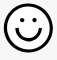 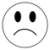  	 	 	 	 	 	 	*  	 	 	 	 	 	 	*  	 	 	 	 	 	 	*  	 	 	 	 	 	 	*  	 	 	 	 	 	 	*  	 	 	 	 	 	 	*  	 	 	 	 	 	 	*  	 	 	 	 	 	 	*  	 	 	 	 	 	 	*  	 	 	 	 	 	 	*  	 	 	 	 	 	 	*  	 	 	 	 	 	 	*  	 	 	 	 	 	 	*  	 	 	 	 	 	 	*  	 	 	 	 	 	 	*  	 	 	 	 	 	 	*  	 	 	 	 	 	 	*  	 	 	 	 	 	 	*  	 	 	 	 	 	 	*  	 	 	 	 	 	 	* 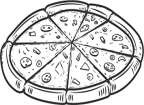 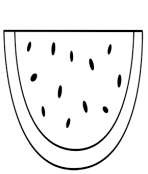 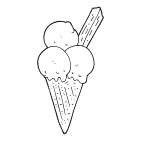 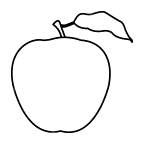 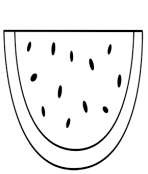 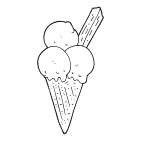 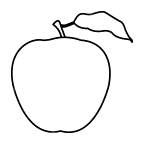 PIZZA 	 	    	     	WATERMELON 	 	ICE-CREAM  	    	APPLE 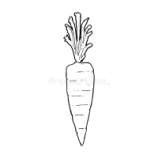 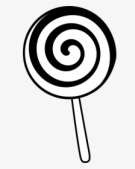 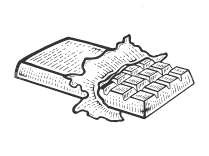 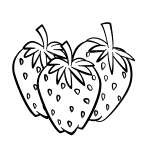 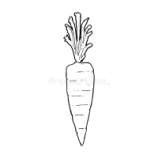 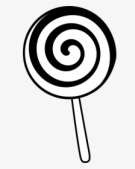 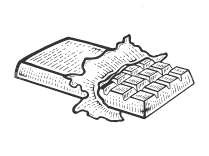 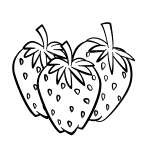 	CARROT 	 	LOLLIPOP 	 	         CHOCOLATE  	        STRAWBERRY ANEXO 2 INGLÉS. 5 AÑOS FICHA 2 ALIMENTOS Fijarse en el dibujo y pensar en el color del alimento. Busca el color entre las palabras del siguiente recuadro, recortar y pegarlo al final de la frase. Colorear los alimentos. Leer las frases en voz alta. Sin acceso a impresora: copiar las frases, dibujos y palabras en una hoja. WHAT COLOUR IS IT?   THE BANANA IS _________. 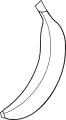 THE STRAWBERRY IS _______. 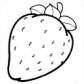 THE CARROT IS __________. 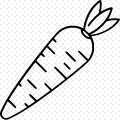 THE BROCCOLI IS _________.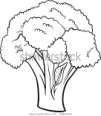 GREEN RED YELLOW ORANGE 